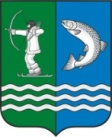 Российская ФедерацияРеспублика Карелия С О В Е ТБЕЛОМОРСКОГО МУНИЦИПАЛЬНОГО ОКРУГАР Е Ш Е Н И ЕIсессии Iсозываот 20 сентября 2023 года №  5г. БеломорскОб утверждении Порядка организации и проведения 
общественных обсуждений и публичных слушаний в   Беломорском муниципальным округе Республики КарелияВ соответствии со статьей 28 Федерального закона от 06 октября 2003 года №131-Ф3 «Об общих принципах организации местного самоуправления в Российской Федерации»для обсуждения муниципальных правовых актов по вопросам местного значения с участием жителей Беломорского муниципального округаСОВЕТ  РЕШИЛ:1. Утвердить прилагаемый Порядок организации и проведения общественных обсуждений и публичных слушаний  в   Беломорском муниципальным округе Республики Карелия.2.Опубликовать настоящее Решение в газете "Беломорская трибуна" и разместить на официальном сайте администрации  муниципального образования "Беломорский муниципальный район" в информационно-телекоммуникационной сети Интернет.3. Настоящее решение вступает в силу с момента принятия.Председатель Совета Беломорского 	муниципального округа                                                           И.В. Филиппова     